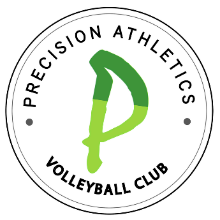 Committed to the success of our players.COPPER SPONSOR: $250Logo included on PAVC Website for 1 year.BRONZE SPONSOR: $500Logo included on PAVC website for 1 Year.  Public recognition via club email (1,500+ subscribers)SILVER SPONSORSHIP: $750Logo included on PAVC website for 1 Year.Company name on 2024 Summer shirts (Must have money in by May 31, 2024). Public recognition via club email (1,500+ subscribers)GOLD SPONSORSHIP: $1,000Logo included on PAVC website for 1 Year.Company name on 2025 Winter & 2024 Summer Shirts (Must have money in by May 31, 2024). Public recognition via club email (1,500+ subscribers)Sponsor Shirt Provided to Company – Size Medium if not specified.PLATINUM SPONSORSHIP: $1,750Logo included on PAVC website for year.Company Logo on 2025 Winter & 2024 Summer Shirts (Must have money in by May 31, 2024).Public recognition via club email (1,500+ subscribers)Banner hung in Precision Athletics Sports Complex for 1 year.Sponsor Shirt Provided to Company – Size Medium if not specified.Recognition PlaqueYes, we would like to be a PAVC sponsor!!Company Name: _______________________________________________________________Contact Name: ________________________________________________________________Mailing Address: _______________________________________________________________City: ________________________________   State: __________    ZIP: ___________________Phone: ___________________________  Email: _____________________________________Website Address: ______________________________________________________________Payment Method: Check __________  Credit ___________Credit Card #: ______________________________  Exp Date: ____/_____/_____3 Digit CVV #  _________ (Required by our server)Player/Referral: __________________________________Please send all sponsor forms and payments to: PAVC, P.O. Box 1626, Mooresville, NC 28115.Please contact Cara Martin, Owner, at precisionathleticscmk@gmail.com. Thank you for the support!!